A CMOS Frequency SynthesizerFinal ReportECGR 6264 Radio Frequency Design J. Q. AdamsFederico FagginNolan K. BushnellAmalie Emmy Noether12/1/2021YOU MUST COMPLETE ALL OF THE SECTIONS IN THIS TEMPLATE DOCUMENTThe examples below are sparsely filled in for illustration only, and would result in a grade of zero as is. It is not necessary to be verbose, but it is necessary that you provide a complete, but succinct, description in each section.Executive summaryIn this project, an integrated circuit Negative Capacitance/Negative Inductance using Negative Impedance Converter is designed.  Four separate versions of the design are implemented: cross-coupled amplifier, capacitance to ground, capacitance across drains, and inductance to ground.  The design goals in all cases are realize a negative capacitance of -10 pF At 1 GHz. In the following sections, the design goals are first summarized.   Then, schematics of the designs are presented, followed by simulation results.  Following this, the layout and pinouts of the design are discussed.  Finally, a bibliography is given.Make sure that your report is sufficiently descriptive and self-contained that anybody could use your report as a manual to test your circuit when it arrives from fabrication.Design Goals:The design goals for the project are to design 4 negative capacitance circuits with:A negative capacitance of -5 pF at 1 GHz using a CMOS negative impedance converter with 2 mA bias and 1 Vpp swing (4 pins, Vdd, + out, -out, bias)A tunable negative capacitance (using a varactor in parallel to the load capacitance) at 1 GHz using a CMOS negative impedance converter with 2 mA bias and 1 Vpp swing (5 pins, Vdd, + out, -out, bias,Vctrl)A negative inductance of -5 nH at 1 GHz using a CMOS negative impedance converter (using one inductor) with 2 mA bias and 1 Vpp swing (4 pins, Vdd, + out, -out, bias)A negative impedance converter with 2 mA bias and 1 Vpp swing (4 pins, Vdd, + out, -out, bias)Blah, blah, blah…..Cadence Top-Level Circuit Schematics:YOU MUST SHOW THE PADFRAME IN THIS SCHEMATICThe schematic for the top-level of the integrated circuit is given in Fig. x below.  Inverter subcircuits  X1 and X2 ….  connect to the padfreme pins 31 and 32 …TheBlah, blah, blah…..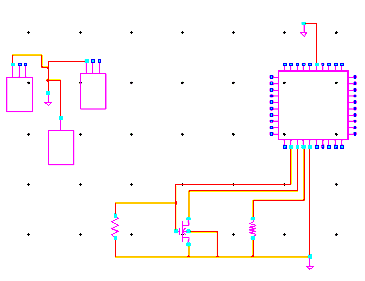 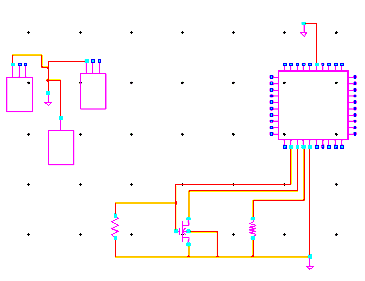 ADS Cell Schematics:YOU MUST ANNOTATE THE DC SOLUTIONREPEAT THIS SECTION FOR ALL SUBCIRCUITS The schematic for the inverter is given below.  Transistors X1 and X2 implement a current mirror for the differential amplifier comprised of transistors X4 and X5.  TheBlah, blah, blah…..Your paragraphs should describe the function of the devices in the circuit, such as bias circuits, current mirrors, amplifiers, active loads, feedback, etc.Do not forget to describe the function and purpose of each port, such as… port vin is the amplifier input port, etc….Cadence Cell Schematics: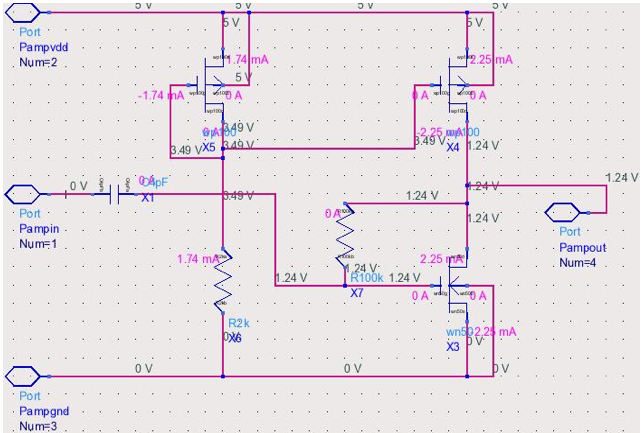 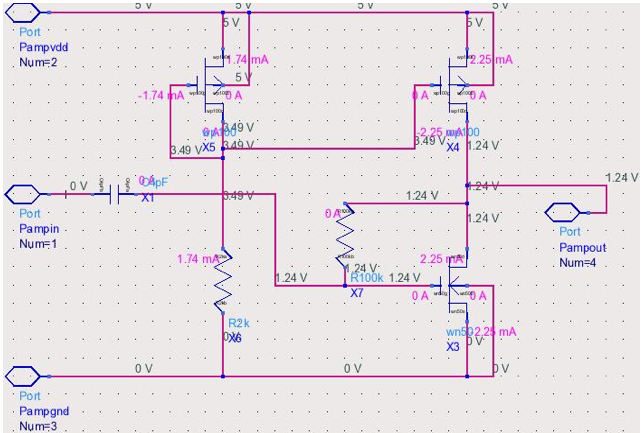 YOU MUST ANNOTATE THE DC SOLUTIONREPEAT THIS SECTION FOR ALL SUBCIRCUITS The schematic for the inverter is given below.  Transistors X1 and X2 implement a current mirror for the differential amplifier comprised of transistors X4 and X5.  TheBlah, blah, blah…..Your paragraphs should describe the function of the devices in the circuit, such as bias circuits, current mirrors, amplifiers, active loads, feedback, etc.Do not forget to describe the function and purpose of each port, such as… port vin is the amplifier input port, etc….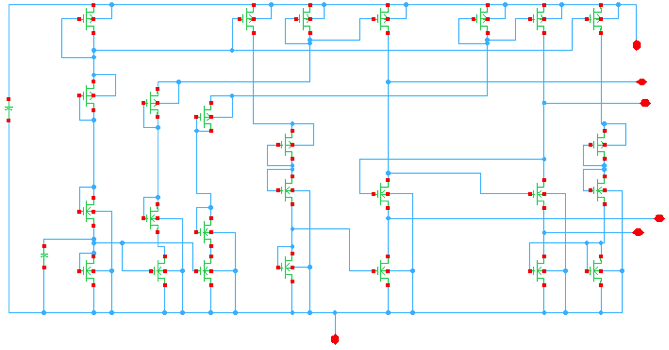 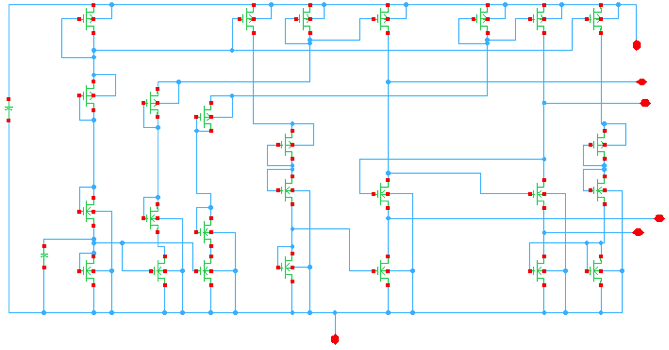 ADS Test Circuit Schematics:YOU MUST ANNOTATE DC SOLUTION!!REPEAT THIS PAGE FOR AS MANY MEASUREMENTS SETUPS AS NEEDED TO VALIDATE YOUR PARTICULAR PROJECTThe schematic for the OIP3 test circuit is given in Fig. x below.  A two-tone source at 100 and 101 MHz is applied to the input, and Harmonic Balance analysis is performed..  TheBlah, blah, blah…..Your paragraphs should describe the function of the devices connected to your circuit, terminations, power supplies, signal sources, feedback, etc.ADS Simulation Results: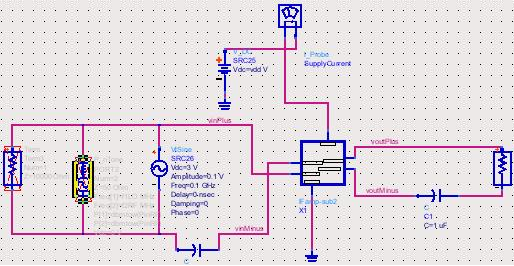 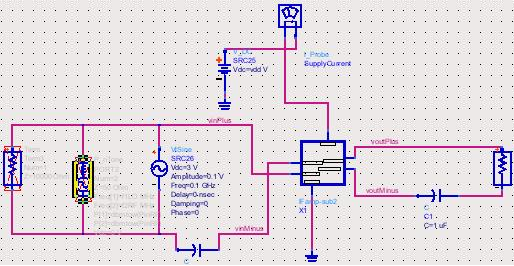 REPEAT THIS PAGE FOR AS MANY MEASUREMENTS AS NEEDED TO VALIDATE YOUR PARTICULAR PROJECTThe third order intercept data in Fig. x below shows the nonlinearity of the negative capacitance at 101 MHz.Blah, blah, blah…..Your paragraphs should describe the results and compare them to the design goals, such as “the resulting OIP3 from the simulation below is +14 dBm, and is 1 dB above the design goal of +13 dBm…”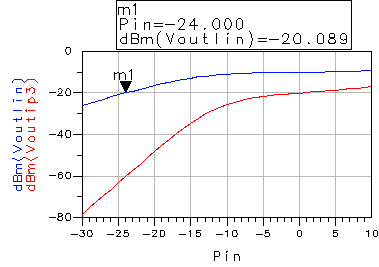 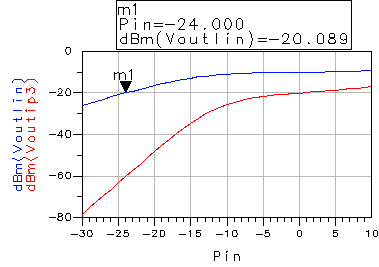 Cadence Test Circuit Schematics:YOU MUST ANNOTATE DC SOLUTION!!REPEAT THIS PAGE FOR AS MANY MEASUREMENTS SETUPS AS NEEDED TO VALIDATE YOUR PARTICULAR PROJECTThe schematic for the OIP3 test circuit is given in Fig. x below.  A two-tone source at 100 and 101 MHz is applied to the input, and Harmonic Balance analysis is performed..  TheBlah, blah, blah…..Your paragraphs should describe the function of the devices connected to your circuit, terminations, power supplies, signal sources, feedback, etc.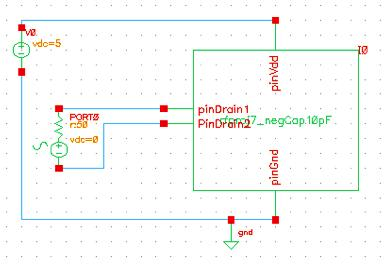 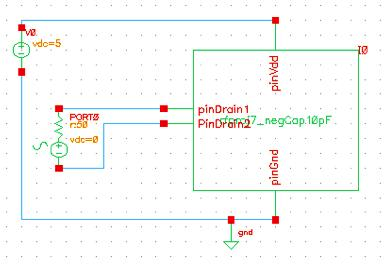 Cadence Simulation Results:REPEAT THIS PAGE FOR AS MANY MEASUREMENTS AS NEEDED TO VALIDATE YOUR PARTICULAR PROJECTThe third order intercept data in Fig. x below shows the nonlinearity of the negative capacitance at 101 MHz.Blah, blah, blah…..Your paragraphs should describe the results and compare them to the design goals, such as “the resulting OIP3 from the simulation below is +14 dBm, and is 1 dB above the design goal of +13 dBm…”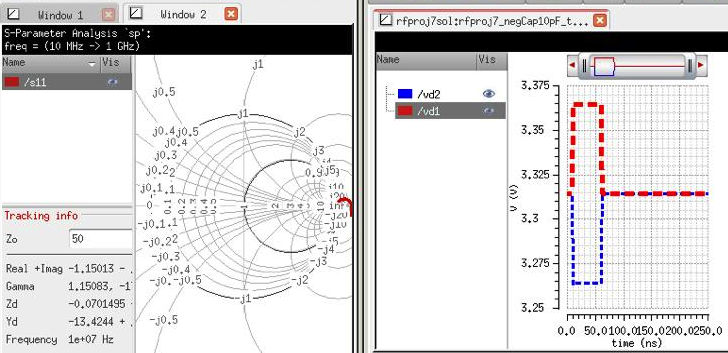 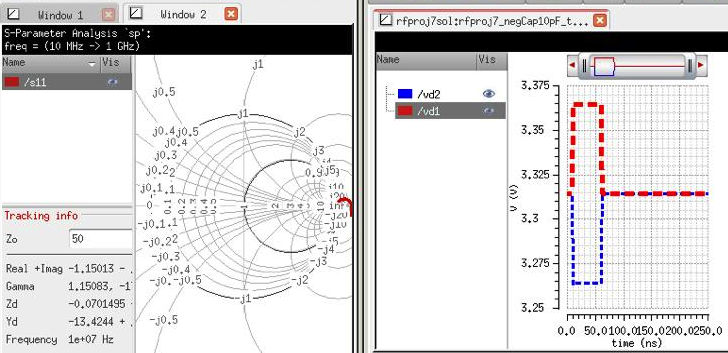 Cadence Layout:Fig. x below shows the layout of the integrated circuit.  The lower right portion is the …..Blah, blah, blah…..Your paragraphs should describe the location of the major subcircuits in the layout below.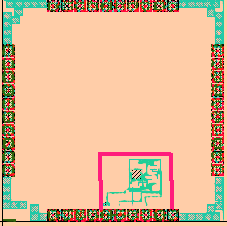 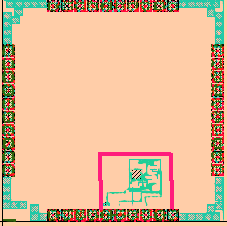 Pinout:The table below shows pinout assignment for the integrated circuit.Blah, blah, blah…..The table below should list all pins used in your design, and provide sufficiently descriptive descriptions of each pin.  This information will be needed to test your circuit when it arrives after fabrication.Bibliography:R. Brennan, T. Viswanathan, and J. Hanson, “The cmos negative impedance converter,” Solid-State Circuits, IEEE Journal of, vol. 23, no. 5, pp. 1272–1275, Oct. 1988. http://ieeexplore.ieee.org/xpls/abs_all.jsp?arnumber=5957Reja, M.M.; Moez, K.; Filanovsky, I.; “A wide frequency range CMOS active inductor for UWB bandpass filters,” . 52nd IEEE International Midwest Symposium on Circuits and Systems, 2009. http://ieeexplore.ieee.org/xpls/abs_all.jsp?arnumber=5235983Negative Impedance Circuit and Its Application to Inductorless Resonant Oscillators, http://cad.yonsei.ac.kr/conference/international/IC_45.pdfGuang Fei Zhang, C.S.Ripoll,J.L.Gautier, M.L.Villegas, “Broadband Lossless Monolithic Microwave Floating Active Inductor,” IEEE International Symposium on Circuits and Systems, 1993., ISCAS '93, 1993 . http://ieeexplore.ieee.org/xpls/abs_all.jsp?arnumber=393919PinDescription	In/outDc input biasDC outexpected21222324252627Not used28Vdd for the inverting amplifier (+5 volts DC)in5 V, 11 mA29Amplifier input for third inverter subcircuitin1.5 V30Gnd ; Substrate ground pinin031Inductor output of negative inductance circuitin032Not used33Amplifier outputout2.2 V34353637383940